Guidelines for submitting applications to Adveniat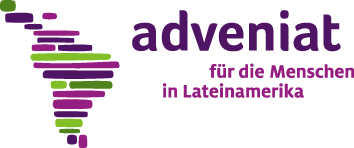 – ANNEX PROGRAMMES –Complementary information to the guidelines for submitting applications to AdveniatPlease also use the guidelines for submitting applications to Adveniat and the attached excel sheet.Adveniat can only accept complete applications.Programme-specific dataGeneral conditions in the region in which the project is implemented: number of inhabitants, geographical, ecological, socio-political, ethnic, economic, religious and cultural situation (max. one page).Description of the target group and its specific situationInformation about the team responsible for the programme: director of the programme, resource persons and their trainingDescription of the change in the lives of the beneficiaries expected to be brought about by the projectGeneral and specific objectives, expected results and indicators for measuring themPlanned activities: indicate date, duration, place, contents, and number of participants for 	each activityNecessary teaching material: kind of material and number of copiesPrevious experiences with this type of projects and evaluation resultsTo specify the costs and financing plan, please fill in the attached excel sheet considering the following specific data:IncomeTotal project costsContribution of the participants (also non-monetary contributions to the programme)Contribution of the applicant institution Contributions from third parties, indicating which institutions or beneficiaries are concerned, amount in figures, and whether the contributions have already been approvedAmount requested from AdveniatExpenditureActual total costsAccommodationFoodMaterialsTransportationFees (please attach list with names, qualification and working time)Salaries (please attach list with names, qualification, and employment volume in %)Proforma invoice for purchases over 500 US$AdministrationVersion of this form: March 2023